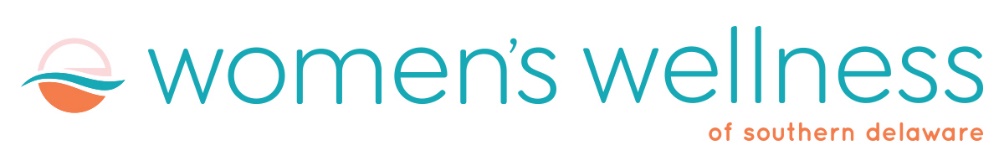 Cesarean Section DeliveryThank you for letting us care for you!!!!!  You and your Physician or Midwife have made the decision to schedule a cesarean section.What to expect:3-7 days prior to your cesarean section, the registration staff at the hospital will call you to verify personal, medical, and insurance information. 1 day prior your cesarean section, please call the charge nurse in Labor and Delivery at Beebe Healthcare after 2PM at (302) 645-3728. The nurse will be able to confirm your surgery time and will tell you when to arrive. Please take a shower the night before or morning of surgery, and clean your lower abdomen with either hibiclens soap or a good antibacterial soap such as dial or safeguard. On the day of your cesarean section, please come to registration near the Emergency Room. You will be escorted up to Labor and Delivery.  Bring your belongings with you at that time. We do not allow video during deliveries, but you are welcome to take lots of photos.  You will come to your room in Labor and Delivery where you will be asked to change into a hospital gown and do a wipe down with an antiseptic wipe to reduce chance of surgical site infection.  Your support person will be with you the whole time.You will be asked to give a urine sample upon arrival and a phlebotomist or nurse will draw some blood.Electronic fetal monitoring will be set up to monitor the baby.An IV (intravenous) line will be placed in your arm by your nurse. Your support person will be given scrubs, a hat and shoe covers to change into for the OR.Lots of admission questions will be asked by the nurses and you will meet your care team.  The physician will visit you and, of course, she will answer any questions.You will then be taken up to the pre-op area and meet your anesthesiologist before going into the operating room. This is going to be a great day!!! We will take good care of you.   Scheduled Date of Cesarean Section: __________________________Notes:If needed, please bring a protective case for the following: Dentures, Hearing Aids, Glasses or Contacts.Please refrain from wearing jewelry, or black or brown nail polish.  IF you have any body piercings such as clitoral hood, nose, or tragus, please remove those if possible.  Please stop all food by midnight the day prior to your cesarean section.You may have clear liquids up to 2 HOURS prior to your cesarean section time to include the following: Water, Clear Juices, Soda, Plain Tea/Coffee (NO CREAMER/MILK), popsicles Jell-O, etc..If you have questions or concerns please do not hesitate to call our office at (302) 257-5372.